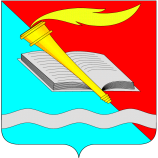 РОССИЙСКАЯ ФЕДЕРАЦИЯСОВЕТ ФУРМАНОВСКОГО МУНИЦИПАЛЬНОГО РАЙОНА СЕДЬМОГО СОЗЫВАИВАНОВСКОЙ ОБЛАСТИРЕШЕНИЕот 24 октября 2019 года        	     					                          № 94 г.ФурмановОб утверждении Перечня должностей муниципальной службы Фурмановского муниципального района, при освобождении которых граждане обязаны при заключении трудовых договоров сообщать представителю нанимателя (работодателю) сведения о последнем месте своей службы в течение двух лет.В соответствии с Федеральными законами от 02.03.2007 № 25-ФЗ «О муниципальной службе в Российской Федерации», от 25.12.2008 № 273-ФЗ «О противодействии коррупции», от 06.10.2003 № 131-ФЗ «Об общих принципах организации местного самоуправления в Российской Федерации», на основании решения Совета Фурмановского муниципального района от 26.09.2019 года №      «О внесении изменения в Решение Совета Фурмановского муниципального района от 07.12.2015 №38 «Об утверждении Положения о Реестре должностей муниципальной службы муниципального образования «Фурмановский муниципальный район» и Реестра должностей муниципальной службы муниципального образования «Фурмановский муниципальный район», Уставом Фурмановского муниципального района, Совет Фурмановского муниципального района  РЕШИЛ: 1.Утвердить перечень должностей муниципальной службы Фурмановского муниципального района, при освобождении которых граждане обязаны при заключении трудовых договоров сообщать представителю нанимателя (работодателю) сведения о последнем месте своей службы в течение двух лет (прилагается).2. Отменить Решение Совета Фурмановского муниципального района № 52 от 27 июня 2019 года «О внесении изменения в Решение Совета Фурмановского муниципального района от 07.12.2015 года №38 «Об утверждении Положения о Реестре должностей муниципальной службы муниципального образования «Фурмановский муниципальный район» и Реестра должностей муниципальной службы муниципального образования «Фурмановский муниципальный район».      3.Настоящее Решение вступает в силу с 01.10.2019 года.4.Опубликовать настоящее Решение в «Вестнике администрации Фурмановского муниципального района и Совета Фурмановского муниципального района» и разместить на официальном сайте администрации Фурмановского муниципального района (www.furmanov.su) в информационно-телекоммуникационной сети «Интернет».Глава Фурмановскогомуниципального района                                                                             Р.А. Соловьев                                  Председатель Совета Фурмановского муниципального района                                                                             Г.В. ЖареноваПриложение к Решению Совета Фурмановскогомуниципального районаот 24.10. 2019 г. № 94       Переченьдолжностей муниципальной службы Фурмановского муниципального района, при освобождении которых граждане обязаны при заключении трудовых договоров сообщать представителю нанимателя (работодателю) сведения о последнем месте своей службы в течение двух лет.Выборные должностные лица, осуществляющие свои полномочия на постоянной профессиональной основе.- Глава Фурмановского муниципального района.Должности муниципальной службы.-Первый заместитель главы администрации Фурмановского муниципального района;-Заместитель главы администрации Фурмановского муниципального района;-Председатель комитета администрации Фурмановского муниципального района;-Начальник финансового управления администрации Фурмановского муниципального района;-Заместитель начальника финансового управления администрации Фурмановского муниципального района;-Начальник отдела администрации Фурмановского муниципального района;-Начальник отдела Финансового управления администрации Фурмановского муниципального района;-Заместитель начальника отдела администрации Фурмановского муниципального района.Должности муниципальной службы в Совете Фурмановского муниципального района.-Начальник организационного отдела аппарата Совета Фурмановского муниципального района.Должности муниципальной службы в контрольно  - счетной комиссии Фурмановского муниципального района.-Председатель контрольно-счетной комиссии Фурмановского муниципального района;-Инспектор контрольно-счетной комиссии Фурмановского муниципального района.-Специалист I категории.